Watch these first in this order:Shows how to make a 2-chamber model – atrium/ventricle to bodyhttps://www.youtube.com/watch?v=tqMBLWABMAE Shows how to make a 2-chamber model – atrium/ventricle to bodyhttps://www.youtube.com/watch?v=KI7yzpB5vFg  Shows how to make a 4-chamber model – more complicated heart model https://www.youtube.com/watch?v=-c9eZGcLcQE  Choose which heart model you would like to make and then you can take pictures or video yourself demonstrating itOne of the simple experiments:What you need:clear jara balloon2 plastic bendy strawswaterfood colouring (optional)tapescissorsCut the balloon where the neck starts to widen into the balloon. Add a few drops of food colouring to a cup or so of water. The colour helps you see the water movement better. After filling the jar with coloured water, stretch the balloon over the mouth of the jar, you want it to be as flat as possible. Cut two tiny holes in the balloon, slightly smaller than your straw holes, about an inch apart.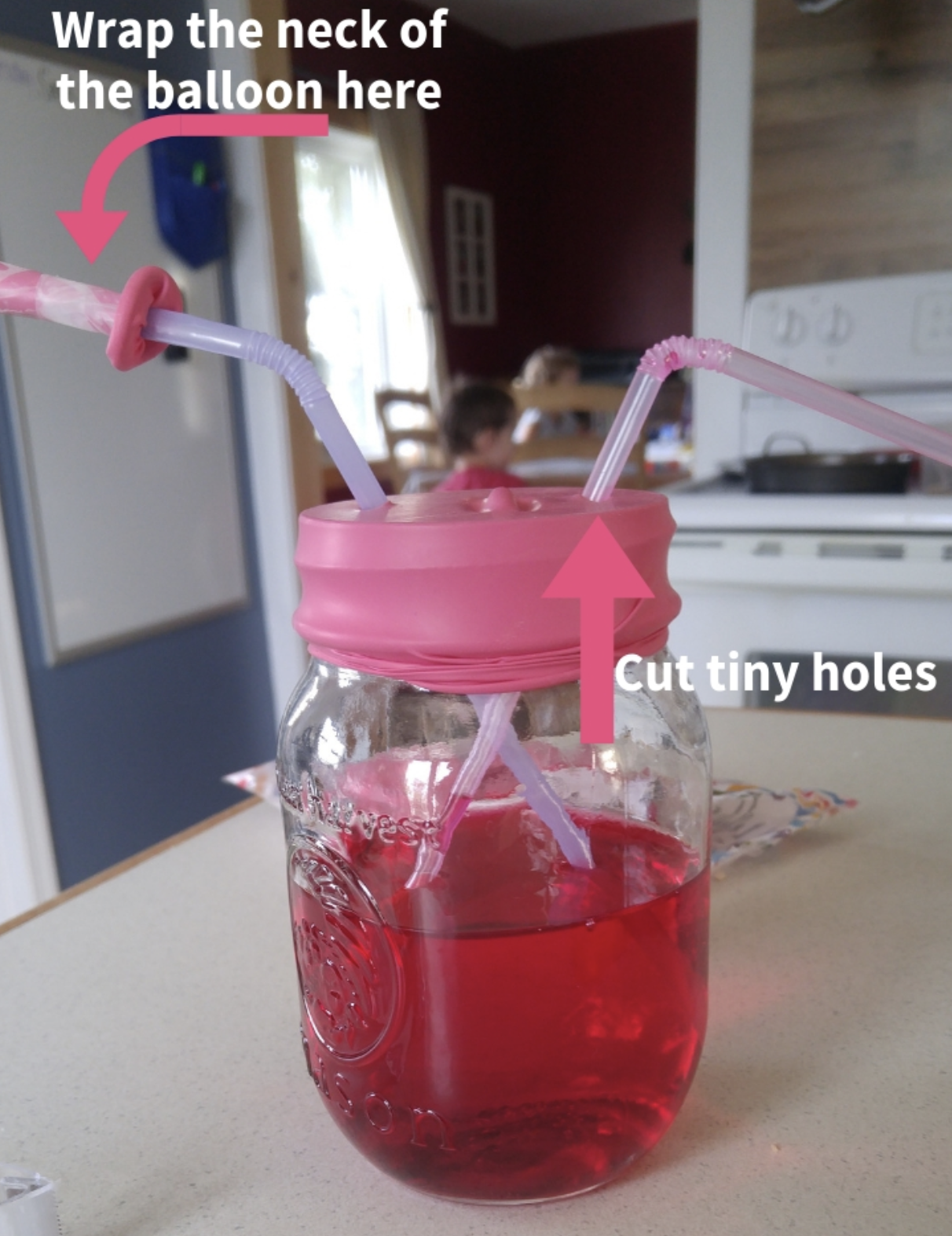 Take the neck of the balloon and wrap it around the end of one straw. Tape it in place. It doesn’t have to be fancy just enough to prevent water and air from going into or out of that straw. My straws would not stay uncrossed in the jar, but it doesn’t affect how it works. I would recommend having a pan under your jar or doing this over a sink to contain the water mess.Now press down lightly onto the balloon you have stretched over the jar mouth. Watch what happens.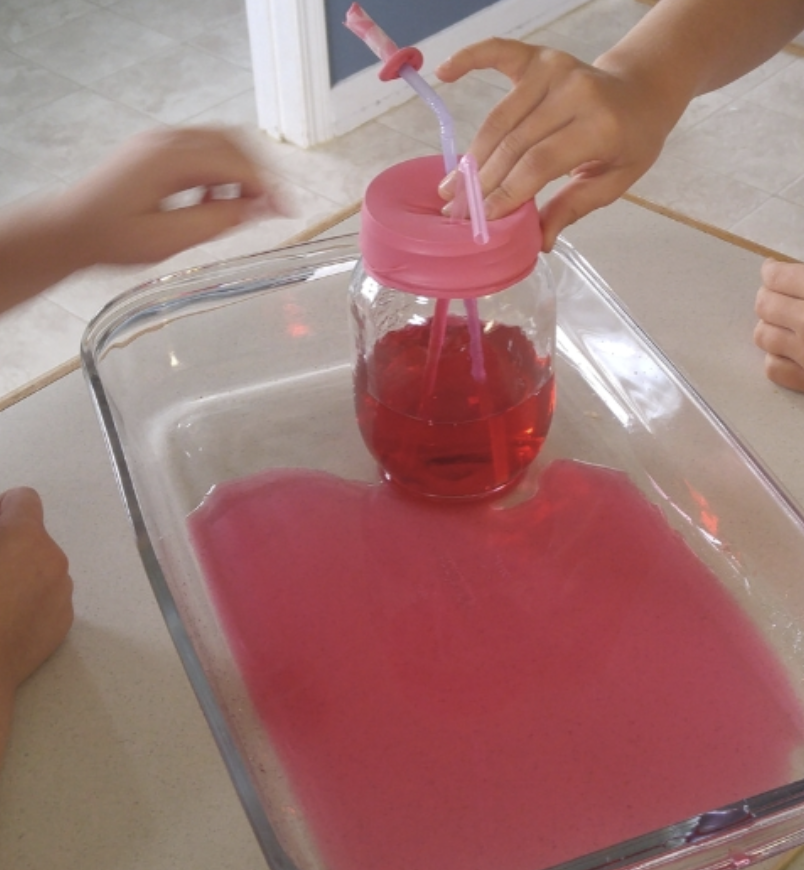 What just happened:We made a simple pump that moved water from the jar through the straws and into the pan. The cut end of the balloon worked as a valve or a gate, to stop the water from going back down the straw. Your heart pumps blood out into your body through your arteries in a similar way.  Human hearts have four separate chambers inside. This pump shows how one chamber and its valve works.